TRƯỜNG ĐẠI HỌC VĂN LANGKHOA: CÔNG NGHỆ THÔNG TINĐÁP ÁN ĐỀ THI KẾT THÚC HỌC PHẦN – LẦN 1Học kỳ 1 , năm học 2022 - 2023Mã học phần: 71ITBS10203Tên học phần: CƠ SỞ LẬP TRÌNHMã nhóm lớp học phần: 	Thời gian làm bài (phút/ngày): 60 PHÚTHình thức thi: Tự luậnSV được tham khảo tài liệu:   Có                                         Không    Câu 1: Vẽ flowchart (1đ)Bắt đầu, Kết thúc: đúng ký hiệu, nội dung 0.25đNhập, Xuất: đúng ký hiệu,nội dung 0.25đCấu trúc rẽ nhánh: đúng các ký hiệu,nội dung 0.5đ, Câu 2:Đáp án câu a: (1đ)Đáp án câu b: (1đ)Câu 3:Đáp án câu a,b,c: (3đ) Câu 4:Đáp án câu aĐáp án câu b,cNgày biên soạn: 16/1/2023Giảng viên biên soạn đáp án đề thi: Th.S Nguyễn Minh TânNgày kiểm duyệt: 17/1/2023Trưởng (Phó) Khoa/Bộ môn kiểm duyệt : Th.S Nguyễn Đắc Quỳnh Mi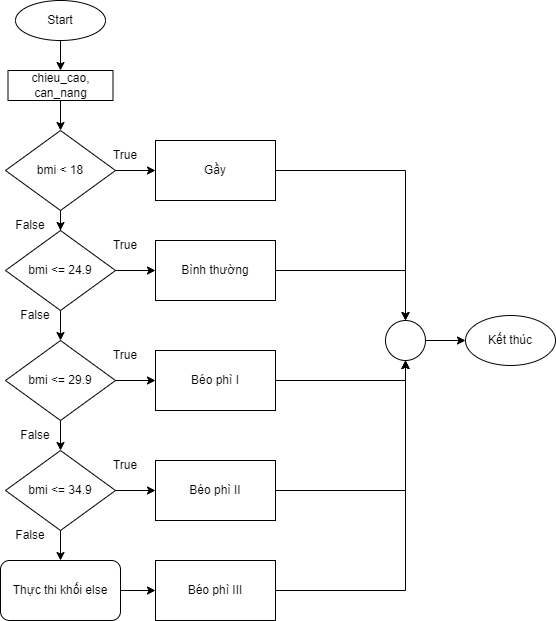 1đBước 1: Nhập chiều cao, cân nặng0.25đBước 2: Quá trình xử lý	Bước 2.1 : TÍnh chỉ số BMI = cân nặng/ (chiều cao * chiều cao)	Bước 2.1 : If bmi < 18:		Bước 2.1.1: Hiển thị Người gầy	Bước 2.2 : elIf bmi <= 24.9:		Bước 2.2.1: Hiển thị bình thường	Bước 2.3 : elIf bmi <= 29.0:		Bước 2.3.1: Hiển thị béo phì I	Bước 2.4: elIf bmi <= 34.9:		Bước 2.4.1: Hiển thị béo phì II	Bước 2.5: Ngược lại thì:		Bước 2.5.1: Béo phì độ III0.5đBước 3: hiển thị kết quả0.25đchieu_cao = float(input("Nhập chiều cao của bạn: "))can_nang = float(input("Nhập cân nặng của bạn: "))bmi = can_nang/(chieu_cao/100)**2print(bmi)print("Chỉ số BMI của bạn là: "+str(round(bmi,2)))print('Phân loại: ',end="")if bmi < 18.5:       print("Gày")elif bmi <= 24.9:       print("Bình thường")elif bmi <= 29.9:       print("Béo phì độ I")elif bmi <= 34.9:       print("Béo phì độ II")else:       print("Béo phì độ III")0.25đ0.25đ0.5đn = int(input("Nhập vào số lượng phần tử: "))my_list = []new_list = []tong = 0for i in range(0,n):       print(f"Nhập phần tử thứ: {i+1}: ")       x = int(input())       my_list.append(x)print(my_list)#Cau b:for x in my_list:       if x not in new_list:              new_list.append(x)              tong += xprint(new_list)print(f"Tổng các phần tử: {tong}")0.25đ0.25đ0.25đ0.25đ0.25đ0.25đ0.25đ0.25đ0.25đ0.25đ0.25đ0.25đmy_dict = {    1: 'Nguyễn An',    2: 'Lê Tiến',    3: 'Nguyễn Công',    4: 'Trần Hiệu',    5: "Giang Hà"}0.25đ0.25đprint(my_dict)0.5đwhile True:       ma_so = int(input("Nhập vào mã số cần tra: "))       if ma_so not in my_dict:              print("Không tìm thấy mã số cần tra")       else:              print("Tìm thấy mã số cần tra")       lua_chon = input("Bạn có muốn tiếp tục tra mã không? Y or N ")       if lua_chon.lower() == 'y':              continue       else:              break0.25đ0.25đ0.25đ0.25đ0.25đ0.25đ0.25đ0.25đ0.25đ0.25đ0.25đprint("Tạm biệt")0.25đ